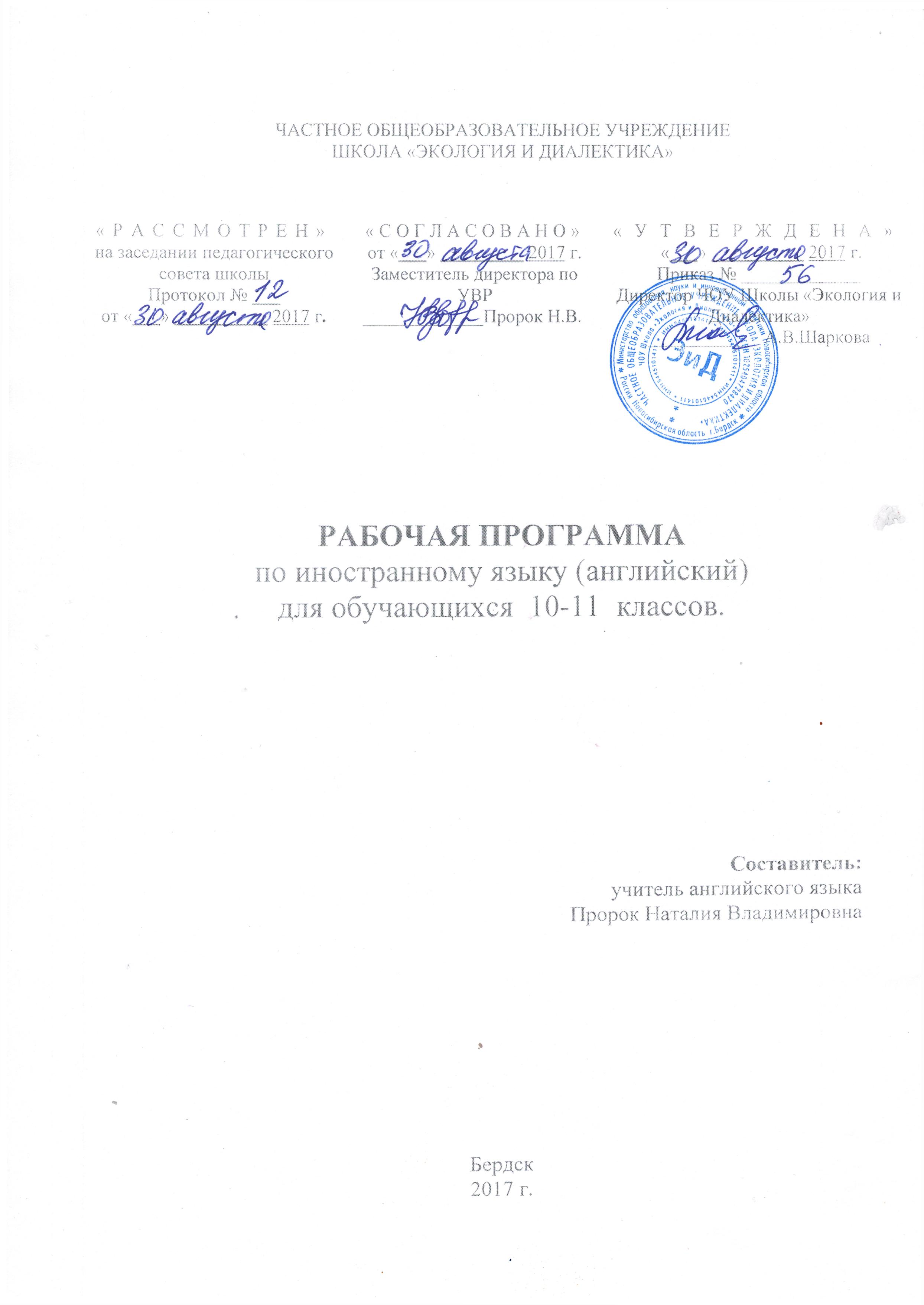 ПОЯСНИТЕЛЬНАЯ ЗАПИСКАДанная рабочая программа учебного предмета «Английский язык» для обучающихся10-11 классов разработана на основе требований к результатам освоения ООП СОО ЧОУ Школы «Экология и Диалектика» на 2015-.г.в соответствии с ФК ГОС СОО.Изучение английского языка на уровне основного общего образования направлено на достижение следующих целей:Развитие иноязычной коммуникативной компетенции в совокупности ее составляющих – речевой, языковой, социокультурной, компенсаторной, учебно-познавательной.Развитие у обучающихся понимания важности изучения иностранного языка в современном мире и потребности пользоваться им как средством общения, познания, самореализации и социальной адаптации.Воспитание качеств гражданина и патриота, развитие национального самосознания, стремление к взаимопониманию между людьми разных сообществ, толерантного отношения к проявлениям иной культуры.Достижение целей обеспечивается решением следующих задач:Дальнейшее развитие иноязычной и коммуникативной компетенции:речевой — совершенствование коммуникативных умений в говорении, аудировании, чтении и письме;языковой – систематизация и овладение новыми языковыми средствами в соответствии с предложенными темами и сферами общения социокультурной — увеличение объема знаний о социокультурной специфике страны родного и изучаемого языка и согласно этому совершенствование умений строить свое речевое и неречевое поведение; компенсаторной — дальнейшее развитие умений выходить из положений в условиях дефицита языковых средств при получении и передачи иноязычной информации;учебно-познавательной – развитие общих и специальных учебных умений, позволяющих совершенствовать учебную деятельность по овладению иностранным языком, удовлетворять с его помощью познавательные интересы в других областях знания;Развитие и воспитание способности и готовности к самостоятельному и непрерывному изучению иностранного языка, дальнейшему самообразованию с его помощью и использованию его в других областях знаний, личностному самоопределению учащихся в отношении их будущей профессии, их социальная адаптация, формирование качеств гражданина и патриота.ПЛАНИРУЕМЫЕ ПРЕДМЕТНЫЕ РЕЗУЛЬТАТЫ ИЗУЧЕНИЯ ПРЕДМЕТА «АНГЛИЙСКИЙ ЯЗЫК»10 КЛАССВ результате изучения английского языка обучающийся долженЗнать/понимать:• значения новых лексических единиц, связанных с тематикой данного этапа обучения и соответствующими ситуациями общения, в том числе оценочной лексики, реплик-клише речевого этикета, отражающих особенности культуры страны/стран изучаемого языка;• значение изученных грамматических явлений в расширенном объеме (видовременные, неличные и неопределенно-личные формы глагола, формы условного наклонения, косвенная речь/косвенный вопрос, побуждение и др., согласование времен);• страноведческую информацию из аутентичных источников, обогащающую социальный опыт школьников: сведения о стране/странах изучаемого языка, их науке и культуре, исторических и современных реалиях, общественных деятелях, месте в мировом сообществе и мировой культуре, взаимоотношениях с нашей страной, языковые средства и правила речевого и неречевого поведения в соответствии со сферой общения и социальным статусом партнера.Уметь:говорение• вести  диалог,  используя  оценочные  суждения  в  ситуациях  официального  и  неофициального  общения  (в  рамках  изученной  тематики); беседовать о себе, своих планах; участвовать в обсуждении проблем в связи с прочитанным / прослушанным  текстом,  соблюдая  правила  речевого этикета;• рассказывать о своем окружении, рассуждать в рамках изученной тематики и проблематики; представлять социокультурный портрет своей страны и страны/стран изучаемого языка;аудирование• относительно полно и точно понимать высказывания собеседника в распространенных стандартных ситуациях повседневного общения, понимать основное содержание и извлекать необходимую информацию из различных аудио- и видеотекстов: прагматических (объявления, прогноз погоды), публицистических (интервью, репортаж), соответствующих тематике данной ступени обучения; чтение• читать аутентичные тексты различных стилей: публицистические, художественные, научно-популярные, прагматические, используя основные виды чтения (ознакомительное, изучающее, поисковое/просмотровое) в зависимости от коммуникативной задачи;письменная речь• писать личное письмо, заполнять анкету, письменно излагать сведения о себе в форме, принятой в стране/странах изучаемого языка, делать выписки из иноязычного текста.Владеть/использовать приобретенные знания и умения в практической деятельности и повседневной жизни для:• для общения с представителями других стран, ориентации в современном поликультурном мире;• получения сведений из иноязычных источников информации (в том числе через Интернет), необходимых в образовательных и самообразовательных целях;• расширения возможностей в выборе будущей профессиональной деятельности;• изучения ценностей мировой культуры, культурного наследия и достижений других стран; ознакомления представителей зарубежных стран с культурой и достижениями России.11 КЛАССВ результате изучения английского языка обучающийся долженЗнать/пониматьзначения новых лексических единиц, связанных с тематикой данного этапа обучения и соответствующими ситуациями общения, в том числе оценочной лексики, реплик-клише речевого этикета, отражающих особенности культуры страны/стран изучаемого языказначение изученных грамматических явлений в расширенном объеме (видо-временные, неличные и неопределенно-личные формы глагола, формы условного наклонения, косвенная речь / косвенный вопрос, побуждение и др., согласование времен)страноведческую информацию из аутентичных источников, обогащающую социальный опыт школьников: сведения о стране/странах изучаемого языка, их науке и культуре, исторических и современных реалиях, общественных деятелях, месте в мировом сообществе и мировой культуре, взаимоотношениях с нашей страной, языковые средства и правила речевого и неречевого поведения в соответствии со сферой общения и социальным статусом партнераУметь:ставить учебную задачу под руководством  учителяпланировать свою деятельность под руководством учителядиалога, используя оценочные суждения, в ситуациях официального и неофициального общения (в рамках изученной тематики); беседовать о себе, своих планах; участвовать в обсуждении проблем в связи с прочитанным/прослушанным иноязычным текстом, соблюдая правила речевого этикетарассказа о своем окружении, рассуждения в рамках изученной тематики и проблематики; представления социокультурного портрета своей страны и страны/стран изучаемого языка; аудированияполного и точного понимания высказывания собеседника в распространенных стандартных ситуациях повседневного общения, понимания основного содержания и извлечения необходимой информации из различных аудио- и видеотекстов: прагматических (объявления, прогноз погоды), публицистических (интервью, репортаж), соответствующих тематике данной ступени обученияПрименять:читать аутентичные тексты различных стилей: публицистические, художественные, научнопопулярные, прагматические – используя основные виды чтения (ознакомительное, изучающее, поисковое/просмотровое) в зависимости от коммуникативной задачиписать личное письмо, заполнять анкету, письменно излагать сведения о себе в форме, принятой в стране/странах изучаемого языка, делать выписки из иноязычного текста; использовать приобретенные знания и умения в практической деятельности и повседневной жизни для:общаться с представителями других стран, ориентироваться в современном поликультурном миреполучить сведения из иноязычных источников информации (в том числе через Интернет), необходимых в образовательных и самообразовательных целяхопределиться в выборе будущей профессиональной деятельностиизучить ценности мировой культуры, культурного наследия и достижений других стран; ознакомиться с представителями зарубежных стран с культурой и достижениями России.Анализировать:пользоваться такими приемами мыслительной деятельности, как сравнение, сопоставление, анализ, обобщение, систематизация;выделять нужную / основную информацию и фиксировать основное содержание сообщений на английском языке из различных источников, воспринимаемых в устной или письменной формекритически оценивать информацию, получаемую из прослушиваемых или прочитанных текстов, а также в процессе обсуждения проблемиспользовать языковую и контекстуальную догадку, двуязычный / одноязычный словарь и другую справочную литературу при восприятии на слух или чтении текстов на английском языкеСинтезировать:частвовать в проектной деятельности (в том числе межпредметного характера), осуществляя ее в сотрудничестве или индивидуальнопользоваться разными учебными стратегиями, позволяющими рационально планировать свое время, снимать стрессы во время учебы, готовиться к предстоящим выпускным экзаменам.интерпретировать языковые средства, отражающие особенности иной культуры, использовать выборочный перевод для уточнения понимания иноязычного текстапользоваться справочным материалом УМК (лингвострановедческим справочником, грамматическими правилами, таблицами, словарем, памятками специального предметного характера)Оценивать:владеть различными способами самоконтроля выслушивать и объективно оценивать другогоСОДЕРЖАНИЕ ПРЕДМЕТА «АНГЛИЙСКИЙ ЯЗЫК»10 КЛАСС:Соцально-бытовая сфера:Повседневная жизнь семьи, её доход, жилищные и бытовые условия проживания в городской квартире или в доме/коттедже в сельской местности. Распределение домашних обязанностей в семье.Общение в семье и в школе, межличностные отношения с друзьями и знакомыми.Здоровье и забота о нём, самочувствие, медицинские услуги.Module 1 “Character qualities”; “Literature”; “Discrimination”Module 2 “Personalities”; “Literature”; “How responsible are you with your money?”Module 3 “Literature”; “My friend needs a teacher!”Module 6 “Food and health”; “Problems related to diet”; “Literature”; “Teeth”; “Why organic farming?”; Spotlight on Russia: FoodModule 7 “Teenstoday”Социально-культурная сфера:Молодёжь в современном обществе. Досуг молодёжи: посещение кружков, спортивных секций и клубов по интересам.Страна/страны изучаемого языка, её/их культурные достопримечательности. Путешествие по своей стране и за рубежом, его планирование и организация, места и условия проживания туристов, осмотр достопримечательностей.Природа и экология, научно-технический прогресс.Module 1 “Teenagers”; “Teenage fashion in the UK”; “The recycling loop”Module 2 “Britain’s young consumers”; “Free-time activities”; “Literature”; “Great British sporting events”; “Clean air at home”; Spotlight on Russia: FameModule 3 “American High Schools”; “Endangered species”Module 4 “Environmental protection”; “Environmental issues”; “Literature”; “The Great Barrier Reef”; “Photosynthesis”; “Tropical rainforests”; Spotlight on Russia: EnvironmentModule 5 “Beautiful Nepal”; “Holidays – problems and complaints”; “Literature”; “The River Thames”; “Weather”; “Marine litter”; Spotlight on Russia: TravelModule 6 “Burns Night”; “Why organic farming?”Module 7 “Types of performances”; “Literature”; “London landmarks”; “Music”; “Paper”; Spotlight on Russia: ArtsModule 8 “High tech gadgets”; “Electronic equipment and problems”; “Literature”; “British inventions”; “Science”; “Alternative energy”; Spotlight on Russia: SpaceУчебно-трудовая сфера:Современный мир профессий. Возможности продолжения образования в высшей школе. Проблемы выбора будущей сферы трудовой и профессиональной деятельности, профессии, планы на ближайшее будущее.Языки международного общения и их роль при выборе профессии в современном мире.Module 3 “Schools around the world”; “Jobs”; “Formal letters”; “American High Schools”; Spotlight on Russia: Schools; Spotlight on Russia: Careers11КЛАСС:Социально-бытовая сфера.                                                                                          Повседневная жизнь семьи, ее доход  жилищные   и бытовые условия проживания в городской квартире или в доме/коттедже в сельской местности. Распределение домашних обязанностей в семье.  Общение в семье и в школе, межличностные отношения с друзьями и знакомыми. Здоровье и забота о нем, самочувствие,  медицинские услуги. Социально-культурная сфера.                                                                                                         Молодежь в современном обществе. Досуг молодежи: посещение кружков, спортивных секций и клубов по интересам. Страна/страны изучаемого языка, их культурные  достопримечательности. Путешествие по своей стране и за рубежом, его планирование и организация,  места и условия проживания туристов, осмотр достопримечательностей. Природа и экология, научно-технический прогресс.Учебно-трудовая сфера. Современный мир профессий. Возможности продолжение образования в высшей школе. Проблемы выбора  будущей сферы трудовой и профессиональной деятельности, профессии, планы  на ближайшее будущее.  Языки международного общения и их роль при выборе профессии в  современном мире. Программа предусматривает межпредметные связи. Содержанием речи могут быть темы из других предметов, например, при изучении темы Travel можно привлекать знания из области географии и истории; при изучении темы Danger! – из области биологии. Кроме этого каждый четвертый урок в модуле построен на изучении отрывков из художественных произведений английских и американских авторов. Уроки GoingGreen построены на языковом и речевом материале, связанном с проблемами защиты окружающей среды. Уроки AcrosstheCurriculum пересекаются с различными школьными предметами. Например, 1 модуль – VictorianFamily (история), 2 модуль – TheNervousSystem (биология), 3 модуль – It’smyright (обществознание), 4 модуль – London’sBurning (история), 5 модуль – ShantyTowns (география), 6 модуль – GettingtheMessageAcross (информатика), 7 модуль – 10 littleWaystochangetheWorld (обществоведение), 8 модуль – TheFatherofModernArt (искусство и дизайн).ТЕМАТИЧЕСКОЕ ПЛАНИРОВАНИЕ10КЛАСС:11 КЛАСС:№ урокаТема урокаКол-во часовДатаКорректировкаПовторениеПовторение21Повторение за курс 9 класса12Входная контрольная работа1 Module  1 Тесныесвязи Module  1 Тесныесвязи133Подростки и свободное время      14Чертыхарактера. Внешность15Грамматический практикум. Времена группы Present16Урок чтения «Маленькие женщины»17Неформальное письмо18Подростковая мода в Великобритании19Профессия. Работа110Долойдискриминацию!111Экология.Вторичная переработка материалов112Выполнение тестов в формате ЕГЭ113Самоконтроль по изученному материалу114Контрольная работа №1 Тесныесвязи115Анализтеста №11Module 2 Проживание и тратаModule 2 Проживание и трата1216Увлечения. Свободноевремя117Грамматический практикум.Фразовые глаголы118Урок чтения «Дети железной дороги»119Короткие сообщения120Спортивные соревнования в Великобритании121Чемпион Евгений Плющенко122Подростки и деньги123Чистый воздух дома124Выполнение тестов в формате ЕГЭ125Самоконтроль по изученному материалу126Контрольная работа №2 Проживание и трата127Анализтеста №21 Module 3 Школаиработа Module 3 Школаиработа1328Типышкол129Впоискахработы130Грамматический практикум. Способы выражения будущего времени131Урокчтения “Душечка”132Резюме. Сопроводительное письмо133Школьная система в США134Необычные школы в России135Право на образование136Вымирающиевидыживотных137Выполнение тестов в формате ЕГЭ138Самоконтроль по изученному материалу. 139Контрольная работа №3 Школа и работа140Анализтеста №31Module 4. Земля в опасности!Module 4. Земля в опасности!1341Защитаокружающейсредыс142Окружающаясреда. Погода.143Грамматический практикум.Приставки и суффиксы отрицательных прилагательных144Урок чтения «Затерянный мир»145Эссе. Согласия/ несогласия146ПриродноебогатствоАвстралии147ПутешествиепоВолге148Фотосинтез149Тропическиелеса150Выполнение тестов в формате ЕГЭ151Самоконтроль по изученному материалу152Контрольная работа №4 Земля в опасности!153Анализтеста №41Module 5 КаникулыModule 5 Каникулы1354Дневник путешествия155Каникулы. Отпуск. Проблемы156Грамматический практикум.Формы прошедшего времени157Урок чтения «Вокруг света за 80 дней»158Краткий рассказ159Путешествие по Темзе160Озеро Байкал161Описаниепогоды162Морскоймусор163Выполнение тестов в формате ЕГЭ164Самоконтроль по изученному материалу165Контрольная работа №5 Каникулы166Анализтеста №51Module 6 ЕдаиздоровьеModule 6 Едаиздоровье1367Фрукты и овощи. Способы приготовления168Диетаиздоровье169Грамматический практикум. Фразовый глагол170Урок чтения «Оливер Твист»171Написание доклада172Фестиваль «НочьБёрнса»173ЕдавРоссии174Здоровыезубы175Органическое земледелие176Выполнение тестов в формате ЕГЭ177Самоконтроль по изученному материалу178Контрольная работа №6 Еда и здоровье179Анализтеста №61Module 7 Давайте веселитьсяModule 7 Давайте веселиться1380Подростки и развлечения181Видыпредставлений182Грамматический практикум.Страдательный залог183Урок чтения «Призрак Оперы»184Выражение рекомендации. Отзыв на фильм185Музей Мадам Тюссо186Большой Театр в Москве187Электроннаямузыка188Всёобумаге189Выполнение тестов в формате ЕГЭ190Самоконтроль по изученному материалу191Контрольная работа №7 Давайте веселиться192Анализтеста №71Module 8 Техника и технологияModule 8 Техника и технология1693Новинки высоких технологий194Электронноеоборудование. Проблемы195Грамматический практикум. Косвенная речь196Урок чтения «Машина времени»197Выражаем собственное мнение198Великие британские изобретатели199Исследование космоса1100Типы термометров1101Альтернативная энергия1102Выполнение тестов в формате ЕГЭ1103Самоконтроль по изученному материалу1104Контрольная работа №8 Техника и технология1105Анализ теста №81ПовторениеПовторение3106Итоговое повторение1107Итоговая контрольная работа1108Анализ итоговой контрольной работы1№ урока№ урока в темеТема урокаСроки прохождения программыСроки прохождения программы№ урока№ урока в темеТема урокаДатаКорректировкаПовторение (2ч.)Повторение (2ч.)Повторение (2ч.)Повторение (2ч.)Повторение (2ч.)11Повторение изученного в 10 классе22Входная контрольная работаМодуль 1 «Взаимоотношения» (13 ч.)Модуль 1 «Взаимоотношения» (13 ч.)Модуль 1 «Взаимоотношения» (13 ч.)Модуль 1 «Взаимоотношения» (13 ч.)Модуль 1 «Взаимоотношения» (13 ч.)31Члены семьи42Моя семья53Взаимоотношения64Времена глагола, предлоги75О.Уайльд «Настоящий друг»86Мой лучший друг97Многонациональная Великобритания108Семьи в эпоху правления Королевы Виктории119Образ жизни1210Наша экология1311Повторение. Обобщение. Развитие навыков письменной речи1412Тест №1 Взаимоотношения1513Анализ теста №1Модуль 2 «Пути решения проблем» (12 ч.)Модуль 2 «Пути решения проблем» (12 ч.)Модуль 2 «Пути решения проблем» (12 ч.)Модуль 2 «Пути решения проблем» (12 ч.)Модуль 2 «Пути решения проблем» (12 ч.)161Стресс172Общение со сверстниками183Придаточные предложения, относительные наречия, прилагательные194Развитие навыков диалогической речи205«Джейн Эйр»216Официальный и неофициальный стили227Телефон доверия238Анатомия человека249Экология2510Повторение. Обобщение.2611Тест №2Пути решения проблем2712Анализ теста №2Модуль 3 «Ответственность» (13 ч.)Модуль 3 «Ответственность» (13 ч.)Модуль 3 «Ответственность» (13 ч.)Модуль 3 «Ответственность» (13 ч.)Модуль 3 «Ответственность» (13 ч.)281Жертва преступления292Ответственность303Инфинитив без частицы. Фразовые глаголы314Чарльз Диккенс325Лексико-грамматический практикум – вводные слова336Сочинение-размышление347Статуя Свободы358Достоевский369Права человека3710Экология3811Повторение. Обобщение. Лексико-грамматический практикум3912Тест №3Ответственность4013Анализ теста №3Модуль 4 «Опасность» (12 ч.)Модуль 4 «Опасность» (12 ч.)Модуль 4 «Опасность» (12 ч.)Модуль 4 «Опасность» (12 ч.)Модуль 4 «Опасность» (12 ч.)411Вопреки всему422Опасность433Страдательный залог. Фразовые глаголы444Марк Твен «Приключения Тома Сойера»455Написание своей истории466ФлоренсНайтингейл «Женщина с лампой»477Праздники. Традиции488Пожар в Лондоне499Экология5010Повторение. Обобщение. Лексико-грамматический практикум5111Тест №4Опасность5212Анализ теста №4Модуль 5 «Кто ты?» (13 ч.)Модуль 5 «Кто ты?» (13 ч.)Модуль 5 «Кто ты?» (13 ч.)Модуль 5 «Кто ты?» (13 ч.)Модуль 5 «Кто ты?» (13 ч.)531Образ жизни542Кто ты?553Модальные глаголы. Фразовые глаголы564Томас Харди575Слова-связки586Официальный стиль597Дом – милый дом608Удача619Урбанизация6210Зеленый пояс. Что это?6311Повторение. Обобщение. Лексико-грамматический практикум6412Тест №5Кто ты?6513Анализ теста №5Модуль 6 «Общение» (12 ч.)Модуль 6 «Общение» (12 ч.)Модуль 6 «Общение» (12 ч.)Модуль 6 «Общение» (12 ч.)Модуль 6 «Общение» (12 ч.)661Общение672Развитие навыков монологической, диалогической речи 683Косвенная речь. Фразовые глаголы694Развитие навыков чтения и аудирования «Джек Лондон»705Эссе «За и против»716Язык Британских островов727Космос738Передача сообщений749Экология. Токсические отходы7510Повторение. Обобщение. Лексико-грамматический практикум7611Тест №6Общение7712Анализ теста №6Модуль 7 «Планы на будущее» (13 ч.)Модуль 7 «Планы на будущее» (13 ч.)Модуль 7 «Планы на будущее» (13 ч.)Модуль 7 «Планы на будущее» (13 ч.)Модуль 7 «Планы на будущее» (13 ч.)781Планы на будущее792Моя мечта803Сослагательное наклонение. Фразовые глаголы814Редьярд Киплинг825Литературные стили836Официальный стиль в письмах 847Университеты Великобритании858Успех869Как изменить мир8710Экология. ДайанФосси8811Повторение. Обобщение. Лексико-грамматический практикум 8912Тест №7Планы на будущее9013Анализ теста №7Модуль 8 «Путешествия» (12 ч.)Модуль 8 «Путешествия» (12 ч.)Модуль 8 «Путешествия» (12 ч.)Модуль 8 «Путешествия» (12 ч.)Модуль 8 «Путешествия» (12 ч.)911Путешествия922Инверсия. Слова с предлогами. Фразовые глаголы933Джонатан Свифт «Приключения Гулливера»944Литературные стили955Мое любимое место966Поездка в США977Путешествие по России988Современное искусство999Экология. Экотуризм10010Повторение. Обобщение. Лексико-грамматический практикум10111Тест №8Путешествия10212Анализ теста №8Повторение (2 ч.)Повторение (2 ч.)Повторение (2 ч.)Повторение (2 ч.)Повторение (2 ч.)1031Итоговое повторение1042Итоговая контрольная работа